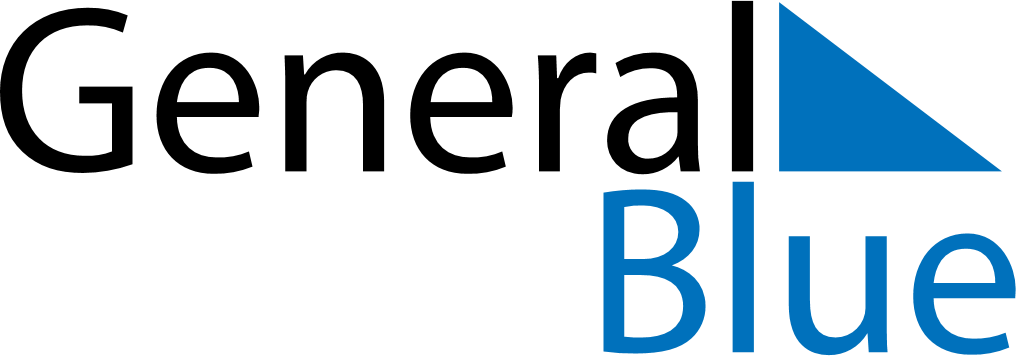 December 2026December 2026December 2026United Arab EmiratesUnited Arab EmiratesMondayTuesdayWednesdayThursdayFridaySaturdaySunday123456National Day78910111213141516171819202122232425262728293031